Application for an Operator's License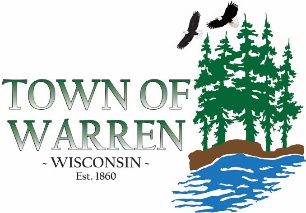 To Serve Fermented Malt Beverages and Intoxicating LiquorsI, the undersigned, do hereby respectfully make application to the local governing body of the Town of Warren, County of St. Croix, Wisconsin       for a License to serve, from date hereof to June 30, 202_, inclusive (unless sooner revoked), Fermented Malt Beverages and Intoxicating Liquors, subject to the limitations imposed by Section 125.32(2) and 125.68(2) of the Wisconsin State Statutes and all acts amendatory thereof and supplementary thereto, and hereby agree to comply with all laws, resolutions, ordinances and regulations, Federal, State or Local, affecting the sale of such beverages and liquors of a license be granted to me.Name (print)	First	Middle	LastStreet Address (include P.O. Box, if applicable)Date of ApplicationCity, State, Zip Code		Primary Establishment Where You Intend To Work	Date of Birth	Home Phone NumberIs this application ** New or a Renewal ?	(circle one)** If this is a NEW Operator’s Application, the Certificate of Completion must be attached.Have you in the past two (2) years been issued an Operator's License?Have you ever been convicted or arrested of a felony, misdemeanor, ordinance violation, or an OWI/DWI? Please include any matters not yet adjudicated or pending.Yes	if YES, please provide details and courts that handled the matters on the reverse side of this application.NoIf this application is a renewal, any conviction or arrest within the past twelve (12) months?Yes	if YES, please provide details and courts that handled the matters on the reverse side of this application.NoThis Application Is Not A RenewalI certify that I am	years of age; that I am a citizen of the United States; that I am familiar with the laws, ordinancesand regulations pertaining to the sale of intoxicating liquor and/or fermented malt beverage; that I consent to a mandatory back- ground check, and the information I have provided on this application is true and correct.Signature of Applicant (please use Middle Initial)Town of Warren Operator License Application CriteriaTown of Warren Operator License Application CriteriaThe Town may refuse to issue or renew an alcohol-related license for the following reasons:The Town may refuse to issue or renew an alcohol-related license for the following reasons:* False information provided on the Application.* Any alcohol-related criminal offense; any alcohol-related ordinance offense; disorderly conduct or* Any alcohol-related criminal offense; any alcohol-related ordinance offense; disorderly conduct orbattery where alcohol is involved; battery in a bar; or a DWI criminal conviction shall be considered.battery where alcohol is involved; battery in a bar; or a DWI criminal conviction shall be considered.* Any criminal or ordinance offense that is related to the license requested (including but not limited to* Any criminal or ordinance offense that is related to the license requested (including but not limited tothe following examples: gambling, any drug offense, disorderly conduct, battery in a bar, or similarthe following examples: gambling, any drug offense, disorderly conduct, battery in a bar, or similaroffenses.The Town may refuse to issue or renew an alcohol-related license to persons with two or more convictionsThe Town may refuse to issue or renew an alcohol-related license to persons with two or more convictionswithin the past twelve months for the following or similar violation(s) [this is not a complete list and otherwithin the past twelve months for the following or similar violation(s) [this is not a complete list and otheroffenses may be considered if they are substantially related to the license applied for]:offenses may be considered if they are substantially related to the license applied for]:* Prior selling violations in the last 12 months - 1 violation (after warning)* Prior selling violations in the last 12 months - 1 violation (after warning)* Prior Contributing to Minors violation in the last 12 months - 1 violation (after warning)* Prior Contributing to Minors violation in the last 12 months - 1 violation (after warning)* Prior After Hours violation in the last 12 months - 1 violation (after warning)* Prior After Hours violation in the last 12 months - 1 violation (after warning)* Any other offenses related to the illegal sale of alcoholic beverages* * * * * * * * * * * * * * * * * * * * * * * * * * * * * * * * * * * * * * * * * * * * * * * * * * * * * * * * * * * * * * * * * * * * * ** * * * * * * * * * * * * * * * * * * * * * * * * * * * * * * * * * * * * * * * * * * * * * * * * * * * * * * * * * * * * * * * * * * * * *For Applicant Use Only	Law Enforcement Use OnlyPursuant to ordinance, the undersigned has made thePursuant to ordinance, the undersigned has made theinvestigation required in the case of the application ofinvestigation required in the case of the application ofsaid applicant for a beverage operator's license.said applicant for a beverage operator's license.I have performed a reasonable investigation on thisI have performed a reasonable investigation on thisapplicant which has not identified any prior arrestsapplicant which has not identified any prior arrestsor convictions.or convictions.I have performed a reasonable investigation on thisI have performed a reasonable investigation on thisapplicant which has identified the prior arrest(s) orapplicant which has identified the prior arrest(s) orconviction(s) noted below:conviction(s) noted below:AuthorizedSignature	dateClerk/Treasurer Use OnlyClerk/Treasurer Use OnlyAfter due consideration of the above applicant by theAfter due consideration of the above applicant by theTown of Warren, authority to issue the license was:Town of Warren, authority to issue the license was:GRANTED	DENIEDDate Paid:Date Paid:Receipt #:Receipt #:License issued this	day of	_, 20 	License issued this	day of	_, 20 	Deina Shirmer, Clerk/TreasurerDeina Shirmer, Clerk/Treasurer